				                    	 Form JGCD-4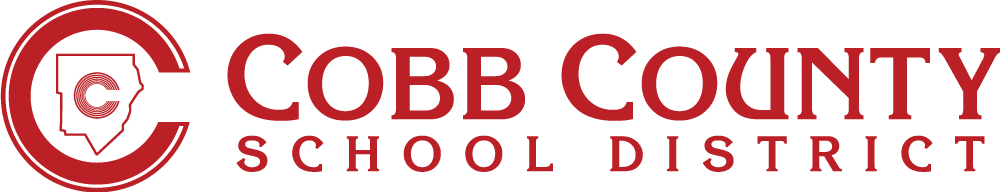 PRESCRIPTION MEDICATION/CONTROLLED SUBSTANCES: QUANTITY RECEIVED_________________________________   		  __________________Parent/Guardian Signature			        	  Date/Time  AM  PM_________________________________     __________________School Personnel Signature		          Date/Time  AM  PM_________________________________     __________________School Nurse Signature				Date/Time  AM  PMStudent Name:Medication:I have brought in (number) of pills.I received (number) of pills from parent.I received (number) of pills in the clinic.